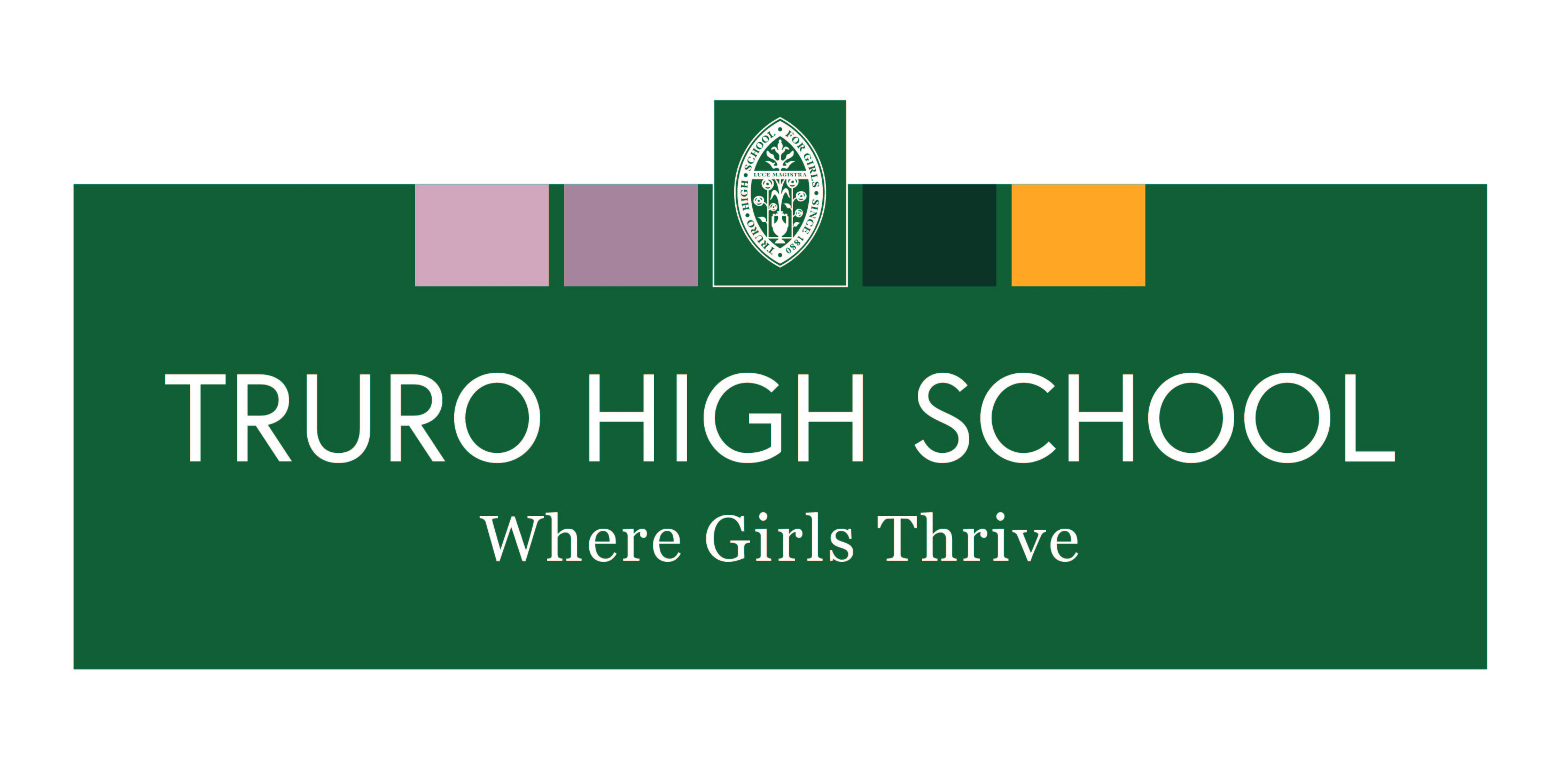 The service is charged at a fixed termly cost, charged at the end of each term - there will be no refunds for days when the bus is not taken (i.e. because of sickness, school trips or sports fixtures). A 10% sibling discount will be applied to any additional sibling. Please complete the registration form and the terms & conditions on the following pages and return both by email to Mrs Kirsty Grose.kgrose@trurohigh.co.ukPlease complete in Block CapitalsOFFICE USE ONLY:The transport services provided are limited to the above terms & conditions. Behaviour of the children, at all times, during their carriage between home and Truro High School and vice versa, remain the responsibility of parent/guardian.MINIBUS SERVICE 2: WADEBRIDGE: TIMETABLE & CHARGES 2023-24 Pick-up/Drop-off PointMorningPick-upAfternoon Drop-offTermly charge:7-10TripsTermly charge:4-6TripsTermly charge:1-3TripsWadebridge:Tescos – car park07:2017:50£418.00£253.00£132.00Kingsley Village:M&S car park07:4017:25£363.00£220.00£110.00Truro High School:08:2017:00-MINIBUS SERVICE 2: WADEBRIDGE - REGISTRATION FORMPUPIL DETAILSSURNAMEFORENAMESFORMPICK-UP/DROP-OFF CHOICEMorning Pick-Up Point:Afternoon Drop-Off Point:(see attached timetable)START DATE:PLEASE TICK ALL DAYS THE SERVICE IS REQUIRED:MondayTuesdayWednesdayThursdayFridayMorning Pick-UpAfternoon Drop-Off:PLEASE TICK IF YOU WOULD LIKE TO USE THE SERVICE ON AN OCCASIONAL BASISAn occasional journey will be charged at £7.00 per journeyPLEASE ADD ANY NOTES OR SPECIAL REQUIREMENTSSIGNED (Parent/Guardian):Name  (please print):Date:MINIBUS SERVICE: TERMS & CONDITIONS1.It is the responsibility of the parent/guardian to deliver their daughter to the designated pick-up point and to see her safely onto the vehicle.2.Any failure by the School to provide a transport service will not necessarily entitle a user to any refund.3.The service is a scheme with fixed costs - there will be no refunds for days when the bus is not taken (i.e. because of sickness, after-school clubs, school trips or sports fixtures).  However, if an exceptional reason for leaving the service is given then a refund may be considered.4.Detailed travel arrangements may change from time to time if road conditions alter. This will be at the discretion of the School.5.The School cannot be held responsible for items of lost property.6.Notice must be given in writing at least ONE MONTH prior to the end of each term before leaving the transport system.  Otherwise fees may be charged for the new term in lieu of notice.7.If a Prep pupil is uncollected at a designated drop-off point in the afternoon, the pupil will be escorted to a ‘safe point’ within the supermarket or service station drop-off point.8.Pupils can use the bus service on an occasional basis subject to space being available, bookings must be made with Reception prior to use. The School cannot guarantee availability for such users.9.No child may use the service without her parent/guardian first completing a Registration Form and a confirmation issued that space is available on the particular route.SIGNED (Parent/Guardian):(in agreement with the above Terms & Conditions)Name  (please print):Date: